
Мобильное приложение «112 Красноярского края».     "Система "112", к которой сегодня подключены все муниципальные образования Красноярского края, постоянно совершенствуется. Теперь у сервиса появилось мобильное приложение, которое могут бесплатно скачать и установить жители региона. Приложение позволяет оперативно, в доступном формате получать новости на свой телефон о чрезвычайных ситуациях, авариях, неблагоприятных метеорологических условиях и тому подобное. В случае чрезвычайной ситуации, даже если недоступна сотовая связь, но есть интернет, пользователь может получать push-уведомления.     В зависимости от модели смартфона, скачать приложение можно в Play Маркет  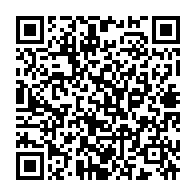  или   App Store.  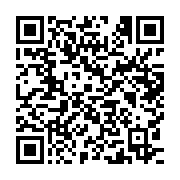     Ознакомиться с описанием подробнее.       Скачать руководство пользователя с Яндекс диска ЕДДС /СКАЧАТЬ/